XLV^ FINALE NAZIONALE TIRO A VOLO A.N.L.C. 2024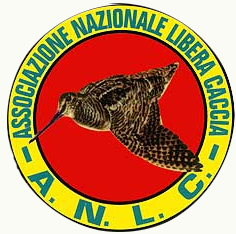 Liberatoria per “Junior minore”Il sottoscritto________________________________, documento di riconoscimento (in corso di validità) __________ n°_____________genitore/tutore dell’ atleta ________________________________,nato il ______________; con la presente liberatoria solleva da ogniresponsabilità l’ Associazione Nazionale Libera Caccia da eventuali incidenti a cose o persone causati dall’ atleta minore (sopra descritto) nel corso dell’ eventuale partecipazione alle gare di tiro a volo organizzate dall’ A.n.l.c. previste per il 22/23 GIUGNO 2024 c/o Tav Roma (vedi regolamento A.n.l.c 2024 e  Fitav per partecipazione gare). In relazione all’ articolo 3, 2-partecipazione let. E (regolamento Tav A.n.l.c. 2024) si richiede la tessera sostenitore intestata al minore da spedire al seguente indirizzo:________________________________________Data:               Firma del genitore / tutore :___________________________